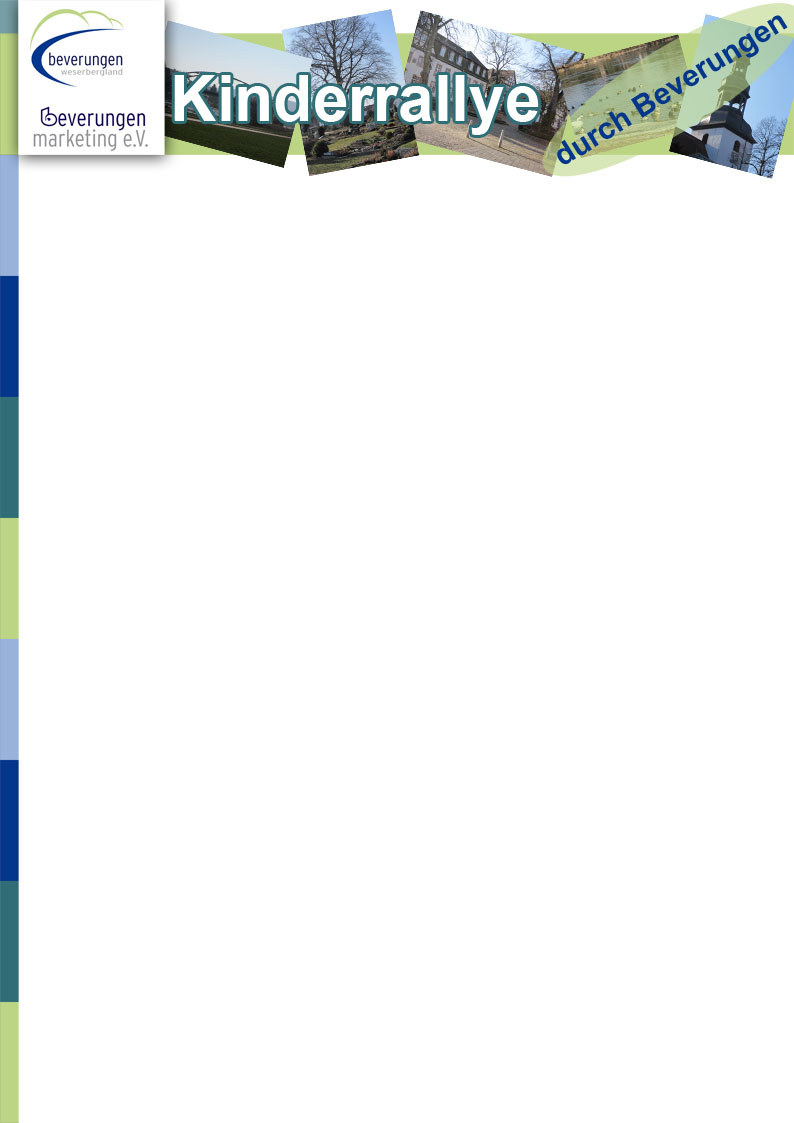 Name:_______________Ausgangspunkt: Beverungen, Dampferanleger / `Altes Fährhaus´Malt die Bäume in die Skizze ein. Achtet auf die richtige Stückzahl.    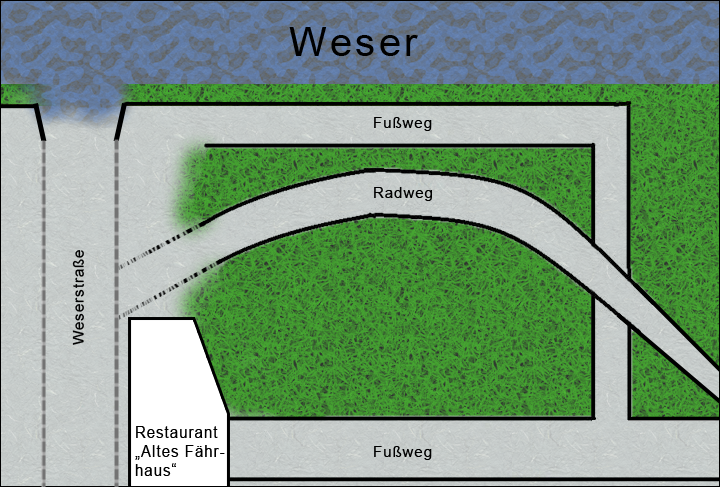 Wofür diente das Rad an der rechten Seite des „Alten Fährhauses“.   _____________________________________________________ Was hängt in der Mitte der katholischen Kirche von der Decke?  _____________________________________________________Welche Personen sind in dem Gemälde auf dem Haus Kübler zuerkennen?  _____________________________________________________Geht zu dem Berlin Denkmal. Welches Tier stellt es dar? _____________________________________________________Welches historische Gebäude steht direkt daneben?   Auf dem Stadtfriedhof steht ein Denkmal, was für ein Tier sitzt auf ihm? _____________________________________________________Wie viele Ampeln müsst ihr überqueren, auf dem Weg vom Friedhof zum Getränkehandel (Lindenstraße 3)?   _____________   AmpelnZählt die Bodenbretter der kleinen Holzbrücke, die über den Mühlengraben führt (gegenüber vom Getränkehandel). _______  BretterZeichnet das Motiv vom linken Garagentor von „Hotel Stadt Bremen“ ab.Auf einem der Garagentore kann man die „Stadtmusikanten“ aus Bremen erkennen. Welche Tiere gehören dazu?               _______________________________________________________Am Cordt- Holstein Haus steht ein Satz, findet ihn und führt ihn fort. Barmherzigkeit und Wahrheit haben…      _______________________________________________________Nennt die 2 Projekte der „Erlesenen Natur“ in Beverungen. ______________________________________________________________________________________________________Schreibt alle Ortsteile von Beverungen auf, die in ihrem Namen ein `W´ haben. ___________________________________________________Geht zum Dampferanleger und schätzt, wie breit die Weser ist. _________   MeterViel Spaß wünscht Beverungen Marketing e.V.  